Call to orderA meeting of the Audubon Square Board of Directors was held online via Zoom on August 15 2023 @7:05PMAttendeesAttendees included:AnnouncementsOpen ForumApproval of Monthly FinancialsMotion to approve: Steve KaufmanSeconded motion: Preeti KaurApprovedApproval of Monthly MinutesMotion to approve: Preeti KaurSeconded motion: Elizabeth BaldwinApprovedReportsUnfinished businessNew businessApproved paving invoicesDiscussion: collections- in person meetingOpen session ended at: 7:15PMExecutive session opened at: 7:16PMExecutive session ended at: 7:26PM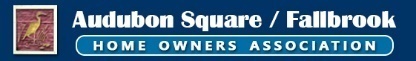 HOA August 15 2023 Meeting MinutesDena Saunders, PresidentElizabeth Baldwin, Vice PresidentSteve Kaufman, SecretarySupreet Kaur, TreasurerFaye Bobb-Semple, Director-At-LargePaul Gallagher, Property ManagerSecretary-Stephen M. KaufmanDate of approvalPresident-Dena SaundersDate of approval